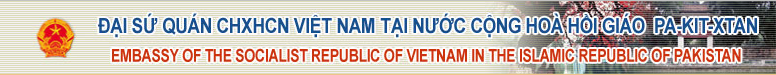 BẢN TIN THỊ TRƯỜNG	Tháng 1/2023	I/ Tình hình thị trường tháng 12/2022:	1) Tổng quan thị trường:Thị trường Pakistan trong tháng 12/2022 nổi bật với sản xuất công nghiệp giảm, sản xuất nông nghiệp tăng, xuất khẩu giảm, nhập khẩu giảm. Đồng Rupi mất giá.         Tháng 12/2022 sản xuất công nghiệp giảm 3,51 % so với cùng kỳ năm trước và tăng 12,38 % so với tháng 11/2022.           Tháng 12/2022 đầu tư trực tiếp nước ngoài (FDI) đạt 17 triệu USD, giảm 79,2 % so với tháng 11/2022.  Dự trữ ngoại hối đạt 10,8 tỷ USD, giảm 16,9 %. Kiều hối đạt 2 tỷ USD, giảm 4,7 %. Lạm phát 24,5 %, tăng 25,9 %.          Tính đến hết tháng 12/2022 tổng số nợ công là 283 tỷ USD, trong đó nợ trong nước là 212 tỷ USD. Nợ nước ngoài là 71 tỷ USD.Đồng rupi mất giá 1,10 %. Tỷ giá USD/Rupi tháng 12/2022 là 1 USD = 224,76 ru-pi.Xuất khẩu tháng 12 đạt 2,3 tỷ USD, giảm 16,3 % so với cùng kỳ năm trước.  Từ tháng 7-12/2022 xuất khẩu đạt 14,2 tỷ USD, giảm 5,7 %. Nhập khẩu tháng 12 đạt 5,2 tỷ USD, giảm 32 % so với cùng kỳ năm trước.  Từ tháng 7-12/2022 nhập khẩu đạt 31,2 tỷ USD, giảm 32,9 %.Tháng 12/2022 xuất khẩu của Việt nam sang Pakistan đạt 41.903.016 USD, giảm 45,3 % so với cùng kỳ năm trước. Xuất khẩu 12 tháng năm 2022 đạt 600.634.181 USD, tăng 0,5 % so với cùng kỳ năm trước.Tháng 12/2022 nhập khẩu của Việt nam từ Pakistan đạt 13.499.721 USD, giảm 8,7 % so với cùng kỳ năm trước. Nhập khẩu 12 tháng năm 2022 đạt 303.590.611 USD, tăng 54 % so với cùng kỳ năm trước.2) Chi tiết thị trường:Tháng 12/2022 sản xuất dệt may giảm 21 %, than và xăng dầu tăng 3,5 %, dược phẩm giảm 12,7 %, khoáng sản phi kim loại giảm 8,6 %, ô tô giảm 36,2 %, sắt thép giảm 8,1 %, điện tử giảm 4,4 %, giấy giảm 1,4 %, sản phẩm cao su giảm 0,4 %, thực phẩm giảm 11 %, đồ uống giảm 12,4 %, thuốc lá giảm 28,8 %, hóa chất giảm 3,8 %, phân bón giảm 0,6 %, đồ da giảm 0,7 %, sản phẩm gỗ tăng 74,2 %.	Nông nghiệp tăng trưởng tốt nhờ vào các chính sách hỗ trợ của chính phủ và thời tiết thuận lợi. Lúa mỳ đã gieo được 21,48 triệu acre so với mục tiêu 22,85 triệu acre (94 %). Theo báo cáo của Hiêp hội kéo sợi Pakistan họp ngày 1/12/2023, số lượng bông về các nhà máy là 4280,500 nghìn kiện so với 7168,118 cùng kỳ năm trước, giảm 40,28%. 	Từ tháng 7-12/2022 xuất khẩu nông sản đạt 2,32 tỷ USD, giảm 6,2 % so với cùng kỳ năm trước, trong đó xuất khẩu gạo đạt 1,715 nghìn tấn trị giá 924 triệu USD giảm 19 % về lượng và 13 % về trị giá; Xuất khẩu dệt may đạt 8,7 tỷ USD, giảm 7 %; Xuất khẩu dầu và than đạt 168 triệu USD, tăng 37,3 %; Xuất khẩu hàng công nghiệp đạt 1,9 tỷ USD, tăng 2,4 %.          Từ tháng 7-12/2022 nhập khẩu lương thực thực phẩm đạt 4,9 tỷ USD, tăng 2,4 %; Nhập khẩu máy móc đạt 3,2 tỷ USD, giảm 45,2 %; Nhập khẩu phương tiện vận tải đạt 1,1 tỷ USD, giảm 49,8 %; Nhập khẩu xăng dầu đạt 9,3 tỷ USD, giảm 8,8 %; Nhập khẩu dệt may đạt 2,1 tỷ USD, giảm 11,9 %; Nhập khẩu hóa chất đạt 5,2 tỷ USD, giảm 34,7 %; Nhập khẩu sắt thép kim loại mầu đạt 2,3 tỷ USD, giảm 39,8 %.Các mặt hàng xuất nhập khẩu Việt Nam-Pakistan 12 tháng 2022:II/ Cảnh báo phòng vệ thương mại, biến động thị trường, các thay đổi về chính sách kinh tế, thương mai:	Ngân hàng Thế giới (WB) đã hạ dự báo tăng trưởng GDP của Pakistan xuống 2 % trong năm tài chính 2022-23, bằng một nửa so với dự báo tháng 6/2022, xuất phát từ tình trạng bấp bênh của nền kinh tế gây ra bởi thâm hụt trầm trọng ngân sách và cán cân thanh toán, dự trữ ngoại tệ thấp. Thêm vào đó đợt mưa lũ lịch sử năm 2022 phá hoại nặng nề sản xuất nông nghiệp, khu vực kinh tế tạo ra 23 % GDP và 37 % việc làm, đẩy 5,8-9 triệu người vào cảnh đói nghèo. Ngoài ra bất ổn chính sách cũng là nhân tố làm phức tạp thêm triển vọng phát triển kinh tế. 	Hiệp hội đại lý tầu biển Pakistan lên tiếng cảnh báo các hãng tầu biển quốc tế đang xem xét khả năng dừng các chuyến tầu vận tải hàng hóa đến Pakistan do tình trạng khan hiếm ngoại tệ thanh toán cước phí vận chuyển.	Ngân hàng nhà nước Pakistan (SBP) tuyên bố bãi bỏ quy định doanh nghiệp nhập khẩu phải xin phép trước khi nhập khẩu. Ngoài ra SBP cũng cho phép từ nay đến 31/03/2023 các ngân hàng thương mại làm thủ tục và giao chứng từ cho doanh nghiệp nhập khẩu đối với các lô hàng đã đến cảng Pakistan hoặc được giao từ 18/01/2023 trở về trước với điều kiện doanh nghiệp nhập khẩu thỏa thuận với đối tác thanh toán chậm 180 ngày hoặc thanh toán từ nước thứ ba.	Hiệp định ưu đãi thương mại Pakistan-Uzbekistan bắt đầu có hiệu lực từ ngày 01/02/2023. Hiệp định quá cảnh hàng hóa giữa 2 nước cũng bắt đầu có hiệu lực từ ngày 01/01/2023. 2 nước kỳ vọng đưa kim ngạch trao đổi thương mại lên 1 tỷ USD sau khi các hiệp định này có hiệu lực. Pakistan sẽ ủng hộ Uzbekistan gia nhập Tổ chức thương mại thế giới (WTO). 	Hiệp định ưu đãi thương mại Pakistan-Iran được ký tháng 6/2006 và có hiệu lực từ tháng 9/2006. Sau gần 17 năm trao đổi thương mại giữa 2 nước mới đạt dưới 2 tỷ USD. Gần đây lãnh đạo 2 nước đặt mục tiêu đạt 5 tỷ USD với các giải pháp như thỏa thuận hàng đổi hàng để tránh các lệnh trừng phạt của chính phủ Mỹ, Cục Xúc tiến thương mại Iran (TPO) tuyên bố các mặt hàng bị cấm nhập khẩu theo quy định của Hải quan Iran (IRICA) sẽ được phép nhập khẩu nếu có tên trong danh mục hàng hóa được hưởng ưu đãi theo quy định của PIPTA.III/ Dự báo tình hình thị trường tháng 1/2023:	Sản xuất công nghiệp giảm, sản xuất nông nghiệp tăng. Xuất khẩu giảm, nhập khẩu giảm. Đồng rupi tiếp tục mất giá.IV/ Thông báo:	1/ Tìm người bán:Nhu cầu: MISC ITEMS FOR A DEPARTMENTAL STORE (kitchen items, general household items, cosmetics range, packed food etc)Địa chỉ liên hệ:Mr. Jodat KamranE-mail: jodatkamran72@gmail.com	2/ Tìm người mua:VI/ Thông tin chuyên đề:Thị trường phần mềm và chuyển đổi số Pakistan:Pakistan được xếp hạng 90-101  trên 132 nước về chỉ số GII của Tổ chức sở hữu trí tuệ thế giới (WIPO). Pakistan được xếp thứ hai thế giới trong số các vị trí hấp dẫn nhất thế giới về tài chính trong dịch vụ từ xa ngoài nước và cũng được xếp thứ hai thế giới trong cung cấp lao động phần mềm trực tuyến. Pakistan có 600 nghìn chuyên gia phần mềm và nhà cung cấp dịch vụ phần mềm tự do và hơn 19 nghìn công ty phần mềm. Giá trị ngành công nghiệp phần mềm Pakistan ước đạt 3 tỷ USD với 6.000 sản phẩm xuất khẩu đi 120 nước. Kim ngạch xuất khẩu năm 2020 đạt 1,4 tỷ USD, năm 2021 vượt mốc 2,1 tỷ USD, tăng 47 % và mục tiêu đạt 3,5 tỷ USD trong năm 2022 và 5 tỷ USD trong năm 2023.Pakistan quan tâm đến hợp tác với Việt Nam trong lĩnh vực phần mềm.STTMặt hàngVNXK(USD)STTMặt hàngVNNK(USD)1Chè102.864.2341Vải các loại54.867.110          2Xơ, sợi dệt các loại76.516.5852Nguyên phụ liệu dệt, may, da, giày32.019.2673Hạt tiêu18.912.5473Xơ, sợi dệt các loại8.713.3054Sắt thép các loại13.076.401                          4Dược phẩm9.963.8565Hàng thủy sản14.082.4385Bông các loại4.336.2876Cao su17.099.0496Hàng hóa khác193.690.7877Hạt điều13.690.1378Sắn và các sản phẩm từ sắn848.1239Sản phẩm hóa chất13.203.81810Sản phẩm sắt thép3.873.10411Điện thoại và linh kiện193.103.77912Máy móc thiết bị11.821.11613Phương tiện vận tải18.807.92214Hàng hóa khác102.734.928Tổng cộng:600.634.181      Tổng cộng:303.590.611